La semaine du 20 au 24 avril               FRANÇAISLe son de la semaine : eur (ex : peur, leur, fleur, couleur, cœur, joueur, soeur)  See YouTube video below https://www.youtube.com/watch?v=B6VFMz58jjU ** See the pictures of the Sauveur Raton Laveur sound card on the FB groupLes mots de la semaine : œuf, oiseau, toi, arrive, aussitôt   See the Powerpoint on the my teacher page  La semaine du 20 au 24 avril               MATHSSee the Math worksheets for mass on my teacher page for the French vocabulary and examples for the measuring activities this week.  Also, see youtube videos provided for little examples. *** Your child can play on https://www.splashlearn.com/ in addition to this week’s activities.lundimardimercredijeudivendrediToday, you can start your Alphabet Scavenger hunt/La chasse à l’Alphabet. (our examples are on the Facebook Group).  You have all week to complete this task and post a picture on the Facebook Group to show all of your friends. 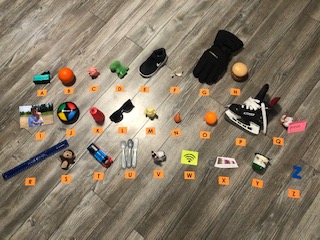 * Le son (eur) et les mots de la semaine (Powerpoint)Again this week, a book has been assigned at https://www.kidsa-z.com/main/LoginYou will use this book for the week to complete different activities.Activity 1:Read to self or to someone the assigned book of the week.  Read the book twice.* Le son (eur) et les mots de la semaine (Powerpoint) - revisitActivity 2:Read to self and find:1) Is there a word of the week in your book?  If so, which word(s)?2) Can you find words in your book with the sound of the week? (eur)  If so, which word(s)?* Le son (eur) et les mots de la semaine (Powerpoint) - revisitActivity 3:Find the Grade 1 sight words in your book.You can find the lists on my teacher page.  Write them down and read them out loud to a family member.* Le son (eur) et les mots de la semaine (Powerpoint) - revisitActivity 4:Read the book, record yourself *optional* and complete the quiz, if you haven’t already.Revisit https://www.lalilo.com/ORBoukiliBonne fin de semaine les amis! lundimardimercredijeudivendrediActivity today :Comparer la masse: https://www.youtube.com/watch?v=wUM72u_TNfQWorksheet 1Cut out or draw the objects in the right column.  Is it heavy (lourd) or light (léger).Reminder – If you do not have a printer, you can draw on a blank sheet. Activity today: Grab a handful of something (cheerios, macaroni, buttons…) and count by 2’s starting at 1. (ex: 1, 3, 5, 7 …)Take the same handful and count backwards by 2 (ex: 23, 21, 19 …)Also, your child can do this activity more than once with different objects.* You can also count by 2’s starting at 0 *Activity today:Click on the links Adding 2 digit numbershttps://iplusinteractif.com/ai-primaire/withFeedback/387_M2_T2_S8_add-sacs-bonbons_AR/Activity/index.htmlTens and oneshttps://iplusinteractif.com/ai-primaire/withFeedback/385_M1_T4_S19_1_nombres_patins_AR/Activity/index.htmlRepresenting a numberhttps://iplusinteractif.com/ai-primaire/withFeedback/385_M1_T4_S17_2_representer-nb-image_AR/Activity/index.htmlActivity today: L’équilibre: https://www.youtube.com/watch?v=Odtaa3L1ieshttps://www.youtube.com/watch?v=2vqTMKsKKZoWorksheet 2Draw one thing that is lighter (plus léger) than you and one thing that is heavier (lourd) than you on the scales.Activity today: Play a card game like sum war with a family member.OR Play a boardgame.  OR Go outside and count different objects you see around you.   